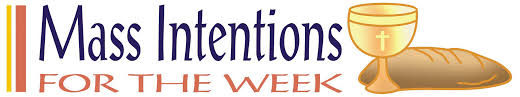 Tuesday, July 18, 2017  8:00 a.m. 	Connie PereiraWednesday, July 19, 20178:00 a.m.	Ed Rodrigues; Joe Poronto; Dana Ondac; Aurora Encarnacion; Denzil Vaz; In Thanksgiving to the Sacred Heart; In Thanksgiving to St. Joseph Community Centre; In Thanksgiving to Almighty God; S/I Blinnie Macateer; In ThanksgivingThursday, July 20, 2017 8:00 a.m.	Dec. Memb. Fracchia FamilyFriday, July 21, 2017 8:00 a.m.	Alan SamuelSaturday, July 22, 2017 – 16th Sunday in Ordinary Time5:00 p.m.	Steve Posavec; John Joseph Carroll; Maria & Filippo Rizzo; Luigi & Julia Formosa; Cynthia Hashmi; Renju Thomas; David & Ricky Dorion; S/I Fr. Peter Monty 80th Birthday; S/I Sister Eleanor Gilligan – In Thanksgiving; S/I Fr. FrancisSanctuary Lamp – Week of July 16, 2017In Loving Memory of Alan SamuelReadings for Next Sunday:Wisdom 12.13, 16-19Romans 8.26-27Matthew 13.24-43 “Lord, you are good and forgiving.”Have a safe and happy summer!!!SUMMER OFFICE HOURS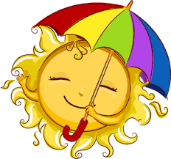 Please note that the Parish Office will be on reduced hours for the summer months.  Regular hours will resume on September 5th. MONDAY to FRIDAY – 8:30 am – 3:30 pmTUES, WED & THURS – 6:00 pm – 9:00 pmSATURDAYS – 9:00 am – 7:00 pmRefer to our website:  www.holyrosaryparish.ca for additional events and information!VOCATION VIEWLet anyone with ears listen!  Do you hear God’ call for you in your life?  Have you considered the way of loving called “priesthood”, “diaconate” or “religious life”?  If God is calling you, contact Fr. Michael King, Director of Vocations and Priestly Formation, Diocese of Hamilton at mking@hamiltondiocese.com or 905-528-7988. PRAYER INTENTION FOR VOCATIONSPlease remember to especially pray for our priests:   Jul 17 – Rev. Edward Henhoeffer   Jul 18 – Rev. Philip Sherlock   Jul 19 – Sisters of Social Services (S.S.S.)   Jul 20 – Rev. Jacek Kryn, S.A.C.   Jul 21 – Rev. Piotr Machnacki, S.A.C.   Jul 22 – Rev. Robert SimsNORTH PARKING LOTThe North Parking Lot will be inaccessible from Monday, July 24th to Friday, July 28th for repairs.  For morning Mass, there is parking available behind the Marian Courtyard.  Please pay attention to the No Parking and Fire Route signs.SYRIAN FAMILY UPDATE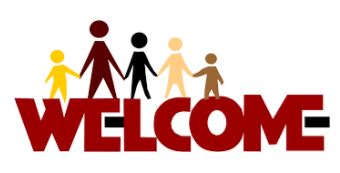 Our Family has arrived from Syria, via Jordan.  Please welcome the family and keep them in your prayers as they adjust to their new home in Canada.  In the coming weeks we will have the opportunity to introduce them to our congregation. What an amazing committee & community here at Holy Rosary!VACATION BIBLE SCHOOL Vacation Bible School will be held from August 14th to August 18th for any students entering JK to Grade 4. High school students interested in volunteering are welcome. This is a great way for you to earn your volunteer hours. Other volunteers are needed to help run stations and lead groups from station to station. 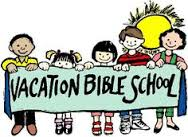 If interested, please contact Alisha Gillen at alishagillen@gmail.com or 289-878-1914.  Registration forms are at the back of the Church and on the website.